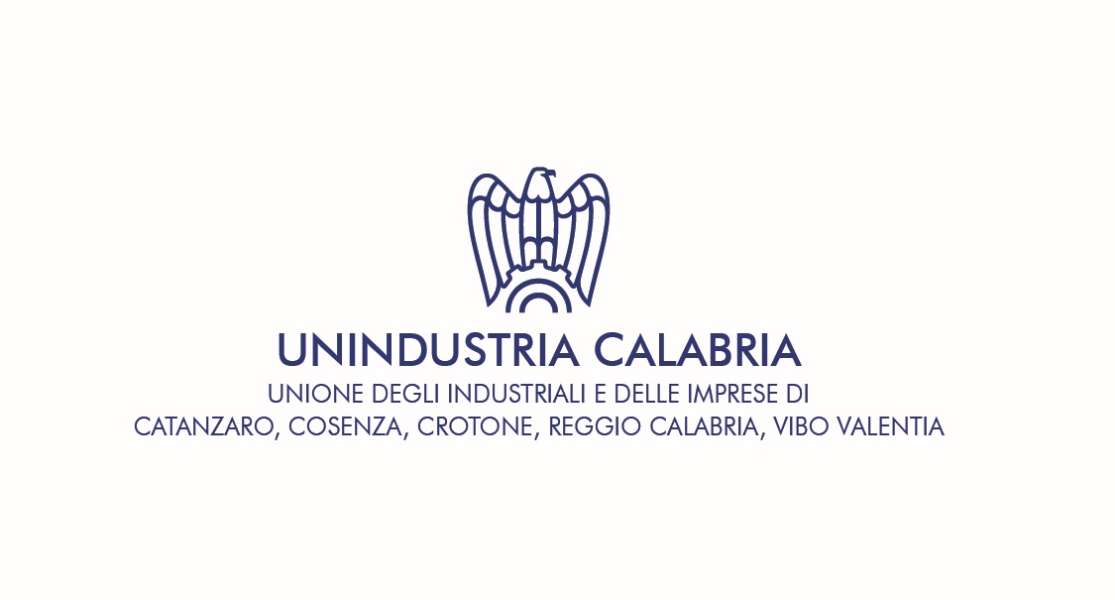 SCHEDA DI ISCRIZIONE ALL’INCONTRO ESCLUSIVO LUISS PER UNINDUSTRIA CALABRIAaziendanome e cognome della persona che parteciperà al webinargenitore o figlioetà (del figlio) min 15 max 25 anniistituto secondario superiore frequentato città dell’istitutoUna volta inviata la scheda di iscrizione, vi sarà fornito, qualche giorno prima dell’incontro, il link di accesso alla piattaforma.indirizzo e-mail al quale si vuole ricevere il link